Le contrôle des comptes fournisseursAtelier 1-3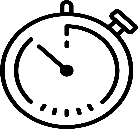 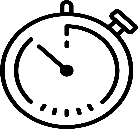 Contrôler le plus rapidement possible un compte fournisseur ! Date : 15 mars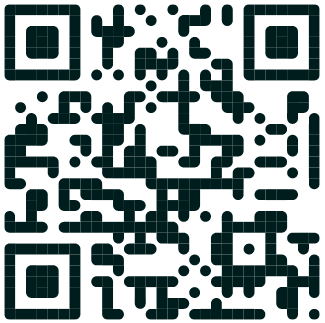 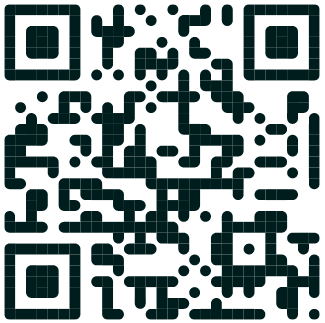  En lettrant le compte (annexe 1)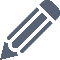 En justifiant les valeurs non pointées et en déterminantles actions à mener (annexe 2)  En renseignant la page web 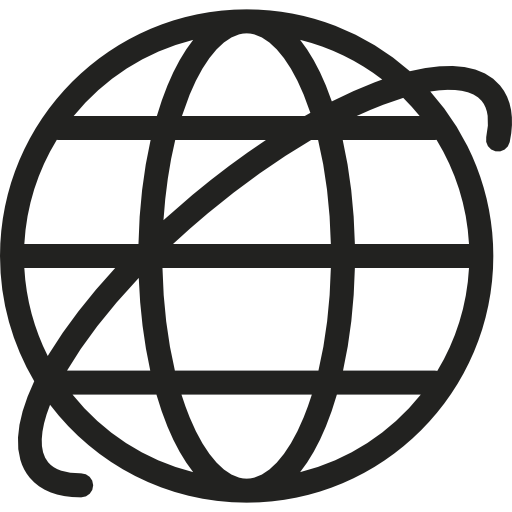 « Atelier1-3 – Le contrôle d’un compte fournisseur »(1)Aide utile à l’annexe 2Annexe 1 – Compte fournisseurDate du lettrage : 15 mars – Dernière lettre utilisée AAAnnexe 2 – Justification du solde et actions à menerMon atelier pour m’entrainer à…Lettrer des comptes de tiersRelever et justifier les éléments non pointésDéfinir les actions à mener suite au lettrageTypeQue dois-je faire ?Comptes comptablesde régularisationFacture non régléeFacture réglée avec arrondiFacture avec escompte de règlementErreur de compteErreur de saisie de la valeurErreur d’imputation débit/CréditErreur de compte fournisseurDouble enregistrementRèglement avec arrondiRèglement avec escompte Attendre l’échéance de la facturePayer la facturePayer la facture et passer l’écriture comptablePasser l’écriture comptable de régularisationNe rien faire – Régularisation comptable lors du règlement401COU00 Fournisseur Couleur Caramel512000 Banque658000 Charges diverses de gestion courante665000 Escomptes accordés758000 Produits divers de gestion courante765000 Escomptes obtenus401COU00 Fournisseur Couleur Caramel401COU00 Fournisseur Couleur Caramel401COU00 Fournisseur Couleur Caramel401COU00 Fournisseur Couleur Caramel401COU00 Fournisseur Couleur Caramel401COU00 Fournisseur Couleur Caramel401COU00 Fournisseur Couleur CaramelCondition de règlement : sous 15 joursCondition de règlement : sous 15 joursCondition de règlement : sous 15 joursCondition de règlement : sous 15 joursCondition de règlement : sous 15 joursCondition de règlement : sous 15 joursCondition de règlement : sous 15 joursDateDateLibéIleDébitLtCréditSoldeÉch.101/0101/01Reprise du solde3 560,20-3 560,20 212/0112/01Facture 12540 - Couleur Caramel1 250,44- 4 810,6427/01315/0115/01VIR AR4456150 - Couleur Caramel4 810,60- 0,04418/0118/01Facture 12580 - Couleur Caramel10 560,33- 10 560,3702/02501/0201/02Avoir A12580 - Couleur Caramel325,60- 10 234,77603/0203/02VIR AR44562201 - Couleur Caramel10 234,73- 0,04706/0206/02Facture 12612 - Couleur Caramel4 585,94- 4 585,9821/02815/0215/02Avoir A574 - Couleur Caramel256,10-4 329,88919/0219/02Chèque n° 12100233 - Couleur Caramel4 330,000,121020/0220/02Facture 12654 - Couleur Caramel12 450,20- 12 450,0807/031105/0305/03Facture 12669 - Couleur Caramel5 620,33- 18 070,4120/031212/0312/03VIR AR4456221 - Couleur Caramel5 620,33- 12 450,08Justification du soldeJustification du soldeJustification du soldeJustification du soldeJustification du soldeJustification du soldeActions à menerActions à menerActions à menerLibellé de l’opération comptableMontantÉchéance OuDate règlementType(1)Écart de valeurQue dois-je faire ?Que dois-je faire ?Compte comptablede régularisation